	                     
                       온라인 대학원 수강 신청서 – 2020년 1학기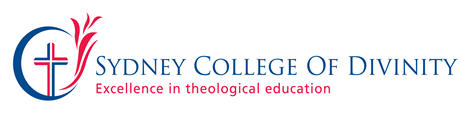 Online Subject Registration Form (PG) 상기 본인은 다음 과목들을 수강신청합니다.      20    년      월     일         본인 서명:   수강 과목 (Registering Subject)       학기 학사 일정개강 2020년2월17일 (월)종강 2020년6월5일 (금)수강변경 마감(Census Date) 날짜 2020 년3월 6일 시험기간 2020년6월1일(월) ~5일(금)일 (각 과목마다 정확한 날짜는 담당 교수님들께 차후 통보 받으셔야 합니다. 시험장소는 거주하시는 소속 캠퍼스)****** 수강 신청시 반드시 숙지하셔야 할 사항들*****수강신청서는 반드시 서은경 학적처장에게만 제출하셔야 합니다.수강신청은 11월말 까지 받습니다. 수강변경신청은 12월 말까지 하실수 있습니다.  (1월부터 최종수강변경마감날짜: 2월 28일 까지  수강신청변경을 하실수 있지만, 변경시 과목당 $50 에 변경신청비를 부과 합니다.***수강신청시 본인의 학점이수가 불확실 하신 분들은 반드시 학적처에 학점 이수 점검을 마치시고 수강신청을 해 주시기 바랍니다.과목신청을 하실 때 선수과목을 이수 하셨는지 꼭 확인해 주시기 바랍니다.다음 학기부터가 마지막 해 이신 분들은 졸업을 위한 과목들을 꼼꼼히 확인하시길 바랍니다. 특별히 신학영어 과정을 위한 선수 과정인 영어 특강을 꼭 이수하셔야 합니다. Moodle 싸이트나 온라인 사용으로 생기는 기술적인 문제는 온라인 처장이신 심형권 교수님께(hyungguens@scd.edu.au)  문의를 해 주시기 바랍니다.교재 및 서평과제를 위한 도서 신청기간은 11월 28일 (목) ~ 12월 19일 (목) 까지 3주간입니다. 신청에 관해서는 추후에 공지하겠습니다. ***교재비는 선불입니다.***추가주문은 강의 시작  첫주 1회에 한하여 수령할  예정이므로 협조를 부탁드립니다.”수강신청시 해당과목의 교재구입 신청도 동시에 하셔야 하며, 교재구입 신청서와 교재비를 도서관에 (phoebek@scd.edu.au)직접 납부해 주시기 바랍니다.***학점이수를 위한 학문영역 지침표****개설 과목:이름한글Korean학번 Student No.Name영문English국적Nationality(Please Circle)호주시민권  / 호주영주권  / 유학생연락처Contact Number연락처Contact Number과정Course (Please Circle)MA  /  MDiv  / MTh       GradCertArt  /  GradDipArt과목코드과목명교수1234학문영역 (전공분야)세부학문영역 (전공분야)성서신학Biblical Studies(B) 코드로 시작하는 과목 구약 과 신약으로 나누어짐실천신학 Christian life & Ministry세부 학문영역으로 전공 부전공이 가능함(L) 설교학, 예배학 (M) 선교학 (P) 목회학, 기독교 교육학 (E) 윤리학  (C) 목회상담학 (S) 영성학    기독교 전통의 인문학 Humanities in the Christian Tradition 세부 학문영역으로 전공 부전공이 가능함(H) 교회사  (W) 기독교철학  (A) 고전어(제외)조직신학 Theology(T) 코드로 시작하는 과목체크(V)과목코드과목명교수비고A8510YO히브리어Intro to Biblical Hebrew심형권교수**졸업을 위한 필수 과목**A8520YO헬라어Intro to New Testament Greek한천설교수**졸업을 위한 필수 과목**A8535YO신학영어English for Theology 강효주교수**졸업을 위한 필수 과목**A9635YO신학영어 2English for Theology 2강효주교수B8530YO신약개론Intro to New Testament한천설교수**졸업을 위한 필수 과목**B8520YO구약개론Intro to Old Testament김호남교수**졸업을 위한 필수 과목**B9672YO로마서Romans한천설교수선수과목확인후 수강신청 가능B9603YO성경해석학Interpretation of the Bible김세현교수선수과목확인후 수강신청 가능B9657YO누가문헌Lukan Literature김세현교수선수과목확인후 수강신청 가능B9636YO이사야Isaiah심형권교수선수과목확인후 수강신청 가능B9610YO이스라엘의 시원Israel's Beginning: The Book of Genesis and Exodus심형권교수선수과목확인후 수강신청 가능H9650YO종교개혁사Reformation History김진흥교수교회사과목은 전공 부전공 이나 아니면  1과목이상이 필수 H9642YO중세교회사Christian Culture of the Middle Ages신민석교수교회사과목은 전공 부전공 이나 아니면  1과목이상이 필수 E9647YO생명, 가족 그리고 사회Human Life, Family and Society이상진교수C8554YO목회상담: 결혼과 가정 Pastoral Counselling : Marriage and Family 김영희교수L8501YO예배학개론Intro to Christian Worship안재경교수L9620YO설교와 상황Preaching and Context정인교교수M8510YO전도학Evangelising Mission Today최춘식교수M9642YO타종교 이해Interreligious Dialogue현한나교수P8534YO기독교 교육학Introduction to Christian Education서영준교수P9601YO미래교회와 실천신학Practical Theology and Future Church 박종수교수S8502YO영성신학개론Christian Spirituality인용태교수T8505YO기독교 교리 입문Basic Christian Doctrines유재인교수**졸업을 위한 필수 과목**T8531YO기독론과구원론Christology and Soteriology 이상진교수T8581YO교부학입문Church Fathers: An Introduction김진흥교수T9633YO삼위일체 신학연구Focused Study in Trinitarian Theology이상진교수선수과목확인후 수강신청 가능X8500YO연구방법론Research Methodology신민석교수**졸업을 위한 필수 과목**B8594Y구약학술탐사 Biblical Studies Field Work기간: 4월 14일(화) – 4월 30일(목)김호남교수(  )9691YResearch Project (9학점)목회학 석사 과정 졸업논문담당지도교수**졸업을 위한 필수 과목**(  )9692YResearch Project (18학점)목회학석사 및 신학석사 과정 졸업논문담당지도교수**졸업을 위한 필수 과목**(  )9696YResearch Essay (18학점)신학석사 과정 졸업논문담당지도교수**졸업을 위한 필수 과목**